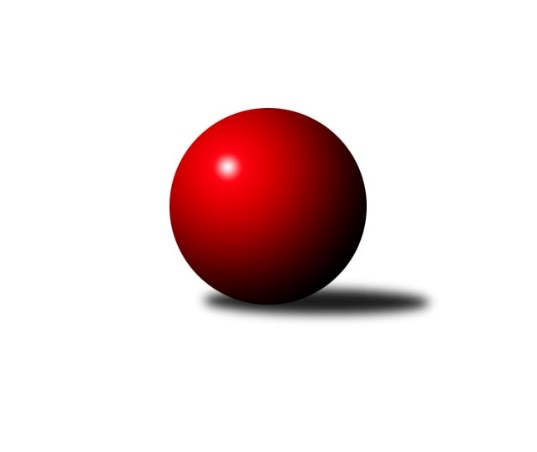 Č.15Ročník 2012/2013	9.2.2013Nejlepšího výkonu v tomto kole: 3299 dosáhlo družstvo: CB Dobřany 3.KLM A 2012/2013Výsledky 15. kolaSouhrnný přehled výsledků:CB Dobřany 	- TJ Sokol Kdyně 	6:2	3299:3227	11.0:13.0	8.2.TJ Jiskra Hazlov 	- Vltavan Loučovice 	4:4	3176:3194	13.0:11.0	9.2.TJ Blatná 	- TJ Slovan Karlovy Vary 	6:2	3192:3167	13.5:10.5	9.2.TJ Kovohutě Příbram 	- TJ Sokol Spořice 	5:3	3203:3142	14.0:10.0	9.2.TJ VTŽ Chomutov 	- KK Konstruktiva Praha  B	5:3	3152:3106	14.0:10.0	9.2.SKK Karlovy Vary 	- SKK Rokycany B	4:4	3268:3284	11.0:13.0	9.2.Tabulka družstev:	1.	Vltavan Loučovice	15	11	2	2	79.0 : 41.0 	206.0 : 154.0 	 3230	24	2.	TJ Kovohutě Příbram	15	10	0	5	71.0 : 49.0 	184.5 : 175.5 	 3201	20	3.	TJ Sokol Spořice	15	10	0	5	68.5 : 51.5 	183.5 : 176.5 	 3196	20	4.	SKK Rokycany B	15	9	1	5	63.0 : 57.0 	181.0 : 179.0 	 3230	19	5.	TJ Jiskra Hazlov	15	8	2	5	67.5 : 52.5 	183.5 : 176.5 	 3173	18	6.	SKK Karlovy Vary	15	7	1	7	64.0 : 56.0 	189.5 : 170.5 	 3202	15	7.	TJ Slovan Karlovy Vary	15	7	0	8	55.5 : 64.5 	171.5 : 188.5 	 3170	14	8.	TJ Blatná	15	7	0	8	53.0 : 67.0 	178.0 : 182.0 	 3170	14	9.	TJ VTŽ Chomutov	15	6	0	9	55.5 : 64.5 	175.5 : 184.5 	 3170	12	10.	KK Konstruktiva Praha  B	15	5	0	10	53.0 : 67.0 	176.0 : 184.0 	 3131	10	11.	TJ Sokol Kdyně	15	4	0	11	47.0 : 73.0 	165.5 : 194.5 	 3134	8	12.	CB Dobřany	15	3	0	12	43.0 : 77.0 	165.5 : 194.5 	 3157	6Podrobné výsledky kola:	 CB Dobřany 	3299	6:2	3227	TJ Sokol Kdyně 	Pavel Sloup	151 	 137 	 139 	129	556 	 0.5:3.5 	 571 	 151	139 	 148	133	Viktor Pytlík	Josef ml. Fišer ml.	127 	 160 	 122 	129	538 	 1:3 	 545 	 137	127 	 126	155	Václav Kuželík ml.	Radek Kneř	136 	 132 	 133 	125	526 	 3:1 	 482 	 102	120 	 131	129	Jan Lommer *1	Michal Šnebereger	161 	 125 	 182 	138	606 	 2:2 	 574 	 151	141 	 138	144	Jiří Zenefels	Jan Koubský	131 	 145 	 136 	124	536 	 2.5:1.5 	 533 	 131	148 	 131	123	David Machálek	Martin Provazník	141 	 145 	 127 	124	537 	 2:2 	 522 	 125	129 	 143	125	Jindřich Dvořákrozhodčí: střídání: *1 od 37. hodu Jiří Benda st.Nejlepší výkon utkání: 606 - Michal Šnebereger	 TJ Jiskra Hazlov 	3176	4:4	3194	Vltavan Loučovice 	Matěj Novák	126 	 131 	 127 	132	516 	 2:2 	 514 	 107	144 	 123	140	Jaroslav Suchánek	Michael Wittwar	145 	 130 	 122 	125	522 	 2:2 	 515 	 131	113 	 125	146	Josef Gondek	Petr Haken	137 	 126 	 134 	134	531 	 2:2 	 511 	 129	127 	 119	136	Libor Dušek	Ota Maršát st.	157 	 127 	 145 	126	555 	 4:0 	 493 	 118	126 	 125	124	Martin Jirkal *1	Vladimír Veselý st.	113 	 124 	 129 	145	511 	 2:2 	 601 	 165	170 	 128	138	Josef Sysel	Stanislav Novák	157 	 123 	 138 	123	541 	 1:3 	 560 	 130	131 	 139	160	Miroslav Šubarozhodčí: střídání: *1 od 61. hodu Radek ŠloufNejlepší výkon utkání: 601 - Josef Sysel	 TJ Blatná 	3192	6:2	3167	TJ Slovan Karlovy Vary 	Luboš Lis	145 	 128 	 131 	131	535 	 2.5:1.5 	 525 	 127	137 	 130	131	František Průša	Roman Köriš	115 	 141 	 147 	158	561 	 3:1 	 513 	 147	135 	 121	110	Miroslav Handšuh	Miloš Rozhoń	134 	 118 	 124 	133	509 	 3:1 	 492 	 127	120 	 114	131	Pavel Staša	Jiří Vokurka	109 	 150 	 130 	140	529 	 1:3 	 567 	 145	133 	 135	154	Jiří Hojsák	Evžen Cígl	145 	 140 	 145 	139	569 	 3:1 	 534 	 139	113 	 132	150	Václav Hlaváč st.	Jiří Vaňata	129 	 126 	 106 	128	489 	 1:3 	 536 	 139	134 	 155	108	Tomáš Pavlíkrozhodčí: Nejlepší výkon utkání: 569 - Evžen Cígl	 TJ Kovohutě Příbram 	3203	5:3	3142	TJ Sokol Spořice 	David Hošek	126 	 139 	 137 	130	532 	 3:1 	 524 	 125	132 	 146	121	Jan Hák	Luboš Řezáč	113 	 124 	 130 	117	484 	 2:2 	 515 	 138	119 	 122	136	Oldřich ml. Lukšík ml.	Petr Polák	134 	 153 	 130 	133	550 	 1:3 	 541 	 148	123 	 134	136	František Dobiáš	Václav Pinc	131 	 117 	 128 	144	520 	 1:3 	 526 	 143	123 	 136	124	Martin Beran	Tomáš Číž	150 	 133 	 138 	139	560 	 4:0 	 504 	 136	130 	 119	119	Oldřich Fadrhons	Oldřich Hendl	136 	 129 	 146 	146	557 	 3:1 	 532 	 129	135 	 139	129	Oldřich st. Lukšík st.rozhodčí: Nejlepší výkon utkání: 560 - Tomáš Číž	 TJ VTŽ Chomutov 	3152	5:3	3106	KK Konstruktiva Praha  B	Zbyněk Vytiska	133 	 122 	 118 	129	502 	 2:2 	 500 	 128	127 	 119	126	Jakub Hlava	Filip Prokeš	138 	 128 	 127 	131	524 	 1:3 	 525 	 142	132 	 131	120	Jaroslav Borkovec	Stanislav st. Šmíd st.	153 	 139 	 125 	148	565 	 4:0 	 506 	 131	125 	 120	130	Pavel Wohlmuth	Stanislav Rada	151 	 119 	 139 	120	529 	 3:1 	 483 	 118	115 	 126	124	Karel Hybš	Robert st. Suchomel st. *1	116 	 138 	 132 	127	513 	 2:2 	 521 	 138	132 	 123	128	Jaroslav st. Pleticha st.	Vratislav Vlček	123 	 144 	 105 	147	519 	 2:2 	 571 	 151	128 	 147	145	Jiří Makovičkarozhodčí: střídání: *1 od 31. hodu Karel ValešNejlepší výkon utkání: 571 - Jiří Makovička	 SKK Karlovy Vary 	3268	4:4	3284	SKK Rokycany B	Ladislav ml. Urban	121 	 143 	 144 	135	543 	 2:2 	 532 	 139	115 	 134	144	Michal Wohlmuth	Pavel Boháč	127 	 116 	 142 	147	532 	 1:3 	 557 	 143	121 	 138	155	Štěpán Šreiber	Václav Krysl	147 	 127 	 148 	134	556 	 2:2 	 551 	 140	132 	 140	139	Pavel Andrlík ml.	Lubomír Martinek	121 	 146 	 138 	142	547 	 2:2 	 563 	 135	137 	 170	121	Václav Fűrst	Jan Vank	130 	 118 	 137 	152	537 	 2:2 	 530 	 143	136 	 131	120	Martin Prokůpek	Petr Čolák	139 	 156 	 146 	112	553 	 2:2 	 551 	 141	135 	 143	132	Petr Fararozhodčí: Nejlepší výkon utkání: 563 - Václav FűrstPořadí jednotlivců:	jméno hráče	družstvo	celkem	plné	dorážka	chyby	poměr kuž.	Maximum	1.	Josef Sysel 	Vltavan Loučovice 	575.39	372.1	203.3	1.7	8/9	(657)	2.	Ladislav ml. Urban 	SKK Karlovy Vary 	563.07	369.0	194.0	2.0	6/7	(608)	3.	Miroslav Šuba 	Vltavan Loučovice 	556.25	371.8	184.5	4.4	9/9	(578)	4.	Václav Fűrst 	SKK Rokycany B	555.49	369.5	186.0	3.6	9/9	(591)	5.	Oldřich Hendl 	TJ Kovohutě Příbram 	551.88	363.8	188.1	2.8	8/8	(572)	6.	Evžen Cígl 	TJ Blatná 	551.24	358.6	192.7	1.5	6/8	(572)	7.	Tomáš Pavlík 	TJ Slovan Karlovy Vary 	550.40	362.3	188.1	2.6	9/9	(591)	8.	Jaroslav Roj 	TJ Kovohutě Příbram 	547.57	353.9	193.7	2.0	7/8	(586)	9.	Michal Wohlmuth 	SKK Rokycany B	545.73	359.7	186.0	4.7	9/9	(582)	10.	Jan Vank 	SKK Karlovy Vary 	545.37	361.6	183.7	3.0	6/7	(587)	11.	Radek Šlouf 	Vltavan Loučovice 	544.67	353.1	191.5	3.2	7/9	(572)	12.	Michal Šnebereger 	CB Dobřany 	542.53	371.5	171.0	4.8	5/7	(606)	13.	František Dobiáš 	TJ Sokol Spořice 	541.38	369.8	171.6	5.5	9/9	(571)	14.	Stanislav Novák 	TJ Jiskra Hazlov 	541.33	357.8	183.6	3.0	6/8	(584)	15.	Martin Prokůpek 	SKK Rokycany B	540.89	367.8	173.0	4.4	9/9	(586)	16.	Oldřich ml. Lukšík  ml.	TJ Sokol Spořice 	540.78	359.4	181.4	3.4	9/9	(596)	17.	Štěpán Šreiber 	SKK Rokycany B	540.63	357.1	183.5	3.4	8/9	(588)	18.	Václav Hlaváč  st.	TJ Slovan Karlovy Vary 	539.86	353.5	186.3	3.7	9/9	(587)	19.	Petr Čolák 	SKK Karlovy Vary 	538.84	357.9	180.9	4.9	7/7	(596)	20.	Martin Beran 	TJ Sokol Spořice 	537.67	359.8	177.9	4.6	8/9	(600)	21.	Petr Hájek 	TJ Jiskra Hazlov 	537.57	360.4	177.2	3.7	8/8	(569)	22.	David Hošek 	TJ Kovohutě Příbram 	536.38	356.2	180.2	3.6	7/8	(589)	23.	Jiří Makovička 	KK Konstruktiva Praha  B	535.90	360.1	175.8	5.2	8/8	(571)	24.	Petr Fara 	SKK Rokycany B	535.44	362.0	173.5	3.3	9/9	(568)	25.	Jiří Vokurka 	TJ Blatná 	535.33	359.9	175.4	6.3	7/8	(573)	26.	Filip Prokeš 	TJ VTŽ Chomutov 	535.00	361.9	173.1	5.6	6/7	(561)	27.	Jiří Hojsák 	TJ Slovan Karlovy Vary 	534.91	358.8	176.1	5.4	9/9	(587)	28.	Petr Haken 	TJ Jiskra Hazlov 	534.25	355.2	179.0	4.8	7/8	(574)	29.	Jan Kobliha 	TJ Blatná 	534.10	367.5	166.5	5.9	6/8	(582)	30.	Luboš Lis 	TJ Blatná 	533.40	356.8	176.6	4.4	7/8	(566)	31.	Zbyněk Vytiska 	TJ VTŽ Chomutov 	533.14	360.3	172.8	4.6	7/7	(579)	32.	Jaroslav st. Pleticha  st.	KK Konstruktiva Praha  B	533.03	360.8	172.2	4.8	8/8	(584)	33.	Jiří Zenefels 	TJ Sokol Kdyně 	532.44	359.7	172.7	5.2	6/8	(574)	34.	Luboš Řezáč 	TJ Kovohutě Příbram 	532.02	363.2	168.8	3.9	6/8	(566)	35.	Lubomír Martinek 	SKK Karlovy Vary 	531.40	356.4	175.0	5.3	6/7	(575)	36.	Václav Kuželík  ml.	TJ Sokol Kdyně 	531.23	352.3	178.9	3.6	8/8	(576)	37.	Jan Koubský 	CB Dobřany 	530.97	359.8	171.1	3.9	6/7	(545)	38.	Pavel Boháč 	SKK Karlovy Vary 	530.86	363.6	167.2	4.1	6/7	(567)	39.	Jan Hák 	TJ Sokol Spořice 	529.94	360.8	169.2	5.9	9/9	(569)	40.	Milan Vrabec 	CB Dobřany 	529.77	358.3	171.4	4.6	6/7	(559)	41.	Libor Dušek 	Vltavan Loučovice 	529.45	361.7	167.7	5.1	8/9	(579)	42.	Stanislav Rada 	TJ VTŽ Chomutov 	529.20	356.6	172.6	5.8	7/7	(577)	43.	Pavel Kohlíček 	KK Konstruktiva Praha  B	529.17	356.9	172.3	3.9	6/8	(595)	44.	Ota Maršát  st.	TJ Jiskra Hazlov 	528.77	357.6	171.1	4.5	7/8	(587)	45.	Jaroslav Suchánek 	Vltavan Loučovice 	528.50	358.8	169.8	6.2	8/9	(567)	46.	Jindřich Dvořák 	TJ Sokol Kdyně 	527.79	353.6	174.2	4.0	7/8	(602)	47.	Martin Provazník 	CB Dobřany 	527.30	353.2	174.1	3.9	7/7	(553)	48.	Tomáš Číž 	TJ Kovohutě Příbram 	527.18	358.5	168.7	4.9	7/8	(561)	49.	Vratislav Vlček 	TJ VTŽ Chomutov 	527.00	356.4	170.6	5.6	7/7	(553)	50.	Josef Gondek 	Vltavan Loučovice 	525.96	352.8	173.2	5.4	9/9	(578)	51.	František Průša 	TJ Slovan Karlovy Vary 	525.88	352.9	173.0	6.1	8/9	(587)	52.	Jiří Vaňata 	TJ Blatná 	525.58	358.9	166.7	4.6	6/8	(569)	53.	Robert st. Suchomel  st.	TJ VTŽ Chomutov 	524.29	355.3	169.0	5.9	7/7	(548)	54.	Oldřich Fadrhons 	TJ Sokol Spořice 	523.90	354.9	169.0	5.1	9/9	(578)	55.	Josef ml. Fišer  ml.	CB Dobřany 	523.21	360.0	163.2	4.5	7/7	(574)	56.	Oldřich st. Lukšík  st.	TJ Sokol Spořice 	523.11	351.1	172.0	3.3	9/9	(578)	57.	Pavel Staša 	TJ Slovan Karlovy Vary 	522.17	355.3	166.9	6.0	7/9	(553)	58.	Jakub Hlava 	KK Konstruktiva Praha  B	521.97	347.7	174.3	4.6	6/8	(573)	59.	Pavel Sloup 	CB Dobřany 	521.88	351.2	170.7	4.2	5/7	(557)	60.	Vladimír Veselý  st.	TJ Jiskra Hazlov 	521.57	352.2	169.4	4.8	7/8	(540)	61.	Jiří Benda  st.	TJ Sokol Kdyně 	521.48	351.1	170.4	4.5	7/8	(574)	62.	Stanislav st. Šmíd  st.	TJ VTŽ Chomutov 	519.13	354.5	164.6	6.0	5/7	(565)	63.	Václav Krysl 	SKK Karlovy Vary 	519.08	362.8	156.3	8.1	6/7	(557)	64.	Jaroslav Otto 	CB Dobřany 	518.10	352.9	165.2	5.6	6/7	(571)	65.	Michael Wittwar 	TJ Jiskra Hazlov 	514.47	355.1	159.3	6.9	7/8	(567)	66.	Miloš Rozhoń 	TJ Blatná 	514.19	348.3	165.9	4.5	6/8	(536)	67.	Jan Lommer 	TJ Sokol Kdyně 	513.65	350.9	162.8	5.9	6/8	(562)	68.	Jiří Gabriško 	SKK Karlovy Vary 	513.28	354.4	158.9	7.8	5/7	(556)	69.	Karel Hybš 	KK Konstruktiva Praha  B	509.85	346.5	163.3	6.1	8/8	(556)	70.	Miroslav Handšuh 	TJ Slovan Karlovy Vary 	509.22	350.2	159.0	5.7	6/9	(534)		Viktor Pytlík 	TJ Sokol Kdyně 	588.00	384.5	203.5	1.0	2/8	(605)		Stanislav Vesecký 	KK Konstruktiva Praha  B	578.00	382.0	196.0	3.0	1/8	(578)		Roman Köriš 	TJ Blatná 	561.00	369.0	192.0	4.0	1/8	(561)		Josef Pauch 	SKK Rokycany B	551.50	371.0	180.5	3.0	1/9	(561)		Miroslav Knespl 	TJ Jiskra Hazlov 	548.00	378.0	170.0	4.0	1/8	(548)		Pavel Andrlík  ml.	SKK Rokycany B	545.50	366.0	179.5	6.5	2/9	(551)		Matěj Novák 	TJ Jiskra Hazlov 	544.73	366.1	178.6	5.1	5/8	(573)		Ondřej Šárovec 	KK Konstruktiva Praha  B	544.00	358.0	186.0	7.0	1/8	(544)		David Machálek 	TJ Sokol Kdyně 	543.92	359.4	184.5	5.4	4/8	(574)		Dobromil Köriš 	TJ Blatná 	537.15	357.7	179.5	4.6	5/8	(575)		Petr Žampa 	SKK Rokycany B	537.00	380.0	157.0	6.0	2/9	(552)		Petr Polák 	TJ Kovohutě Příbram 	536.38	361.6	174.8	5.1	4/8	(568)		Jan Králík 	KK Konstruktiva Praha  B	533.00	362.0	171.0	8.0	1/8	(534)		Vítězslav Vodehnal 	SKK Karlovy Vary 	533.00	363.0	170.0	3.0	1/7	(533)		Karel Valeš 	TJ VTŽ Chomutov 	532.00	353.5	178.5	5.5	2/7	(558)		Milan Bek 	CB Dobřany 	532.00	364.0	168.0	4.0	1/7	(532)		Rudolf Tesařík 	TJ Sokol Spořice 	530.00	355.3	174.8	7.5	2/9	(547)		Zdeněk Černý 	TJ VTŽ Chomutov 	526.50	353.5	173.0	6.0	2/7	(534)		Josef st. Fišer 	CB Dobřany 	526.00	365.0	161.0	4.0	1/7	(526)		Johannes Luster 	TJ Slovan Karlovy Vary 	525.80	354.7	171.1	4.9	4/9	(546)		Václav Pinc 	TJ Kovohutě Příbram 	525.60	354.6	171.0	5.7	5/8	(544)		Jaroslav Borkovec 	KK Konstruktiva Praha  B	525.00	368.0	157.0	11.0	1/8	(525)		Roman Folta 	TJ VTŽ Chomutov 	524.00	362.0	162.0	8.0	2/7	(541)		Miroslav st. Šnejdar  st.	KK Konstruktiva Praha  B	521.00	369.0	152.0	8.0	1/8	(521)		Radek Kneř 	CB Dobřany 	520.67	333.2	187.4	3.3	3/7	(543)		Petr Kříž 	TJ Kovohutě Příbram 	516.38	358.3	158.1	5.0	4/8	(534)		Martin Jirkal 	Vltavan Loučovice 	514.94	346.9	168.1	5.4	4/9	(523)		Bedřich Varmuža 	SKK Rokycany B	509.55	344.5	165.1	8.3	5/9	(576)		Pavel Wohlmuth 	KK Konstruktiva Praha  B	509.50	346.0	163.5	7.3	4/8	(537)		Filip Loffelmann 	TJ Sokol Kdyně 	508.53	348.7	159.9	7.6	5/8	(533)		Jaroslav ml. Pleticha  ml.	KK Konstruktiva Praha  B	506.00	342.6	163.5	4.2	5/8	(553)		Tomáš Rozhoň 	TJ Blatná 	505.00	348.5	156.5	8.5	2/8	(533)		Michal Veselý 	SKK Rokycany B	504.50	354.5	150.0	6.0	2/9	(520)		Jiří Götz 	TJ Sokol Kdyně 	501.90	348.3	153.6	6.4	5/8	(518)		Zdeněk Lukáš 	TJ Kovohutě Příbram 	497.00	353.0	144.0	7.0	1/8	(497)		Vítek Kobliha 	TJ Blatná 	492.00	347.0	145.0	9.0	1/8	(492)		Josef Čaboun  	TJ VTŽ Chomutov 	491.50	341.5	150.0	10.0	2/7	(516)		Jan Weigert 	TJ Kovohutě Příbram 	478.00	326.0	152.0	5.0	1/8	(478)		Karel Cvach 	TJ Blatná 	468.00	324.0	144.0	5.0	1/8	(468)		Marcel Toužimský 	TJ Slovan Karlovy Vary 	460.00	310.0	150.0	9.0	1/9	(460)Sportovně technické informace:Starty náhradníků:registrační číslo	jméno a příjmení 	datum startu 	družstvo	číslo startu
Hráči dopsaní na soupisku:registrační číslo	jméno a příjmení 	datum startu 	družstvo	Program dalšího kola:16. kolo23.2.2013	so	9:00	KK Konstruktiva Praha  B - TJ Kovohutě Příbram 	23.2.2013	so	10:00	Vltavan Loučovice  - SKK Karlovy Vary 	23.2.2013	so	10:00	SKK Rokycany B - TJ VTŽ Chomutov 	23.2.2013	so	10:00	TJ Sokol Kdyně  - TJ Blatná 	23.2.2013	so	14:00	TJ Sokol Spořice  - CB Dobřany 	23.2.2013	so	14:00	TJ Slovan Karlovy Vary  - TJ Jiskra Hazlov 	Nejlepší šestka kola - absolutněNejlepší šestka kola - absolutněNejlepší šestka kola - absolutněNejlepší šestka kola - absolutněNejlepší šestka kola - dle průměru kuželenNejlepší šestka kola - dle průměru kuželenNejlepší šestka kola - dle průměru kuželenNejlepší šestka kola - dle průměru kuželenNejlepší šestka kola - dle průměru kuželenPočetJménoNázev týmuVýkonPočetJménoNázev týmuPrůměr (%)Výkon1xMichal ŠneberegerDobřany6061xMichal ŠneberegerDobřany113.466068xJosef SyselLoučovice6019xJosef SyselLoučovice113.246011xJiří ZenefelsKdyně5742xJiří MakovičkaKonstruktiva B109.685712xJiří MakovičkaKonstruktiva B5711xStanislav st. Šmíd st.Chomutov108.525652xViktor PytlíkKdyně5712xEvžen CíglBlatná108.495691xEvžen CíglBlatná5692xJiří HojsákSn. K.Vary108.11567